UPTON BY CHESTER AND DISTRICT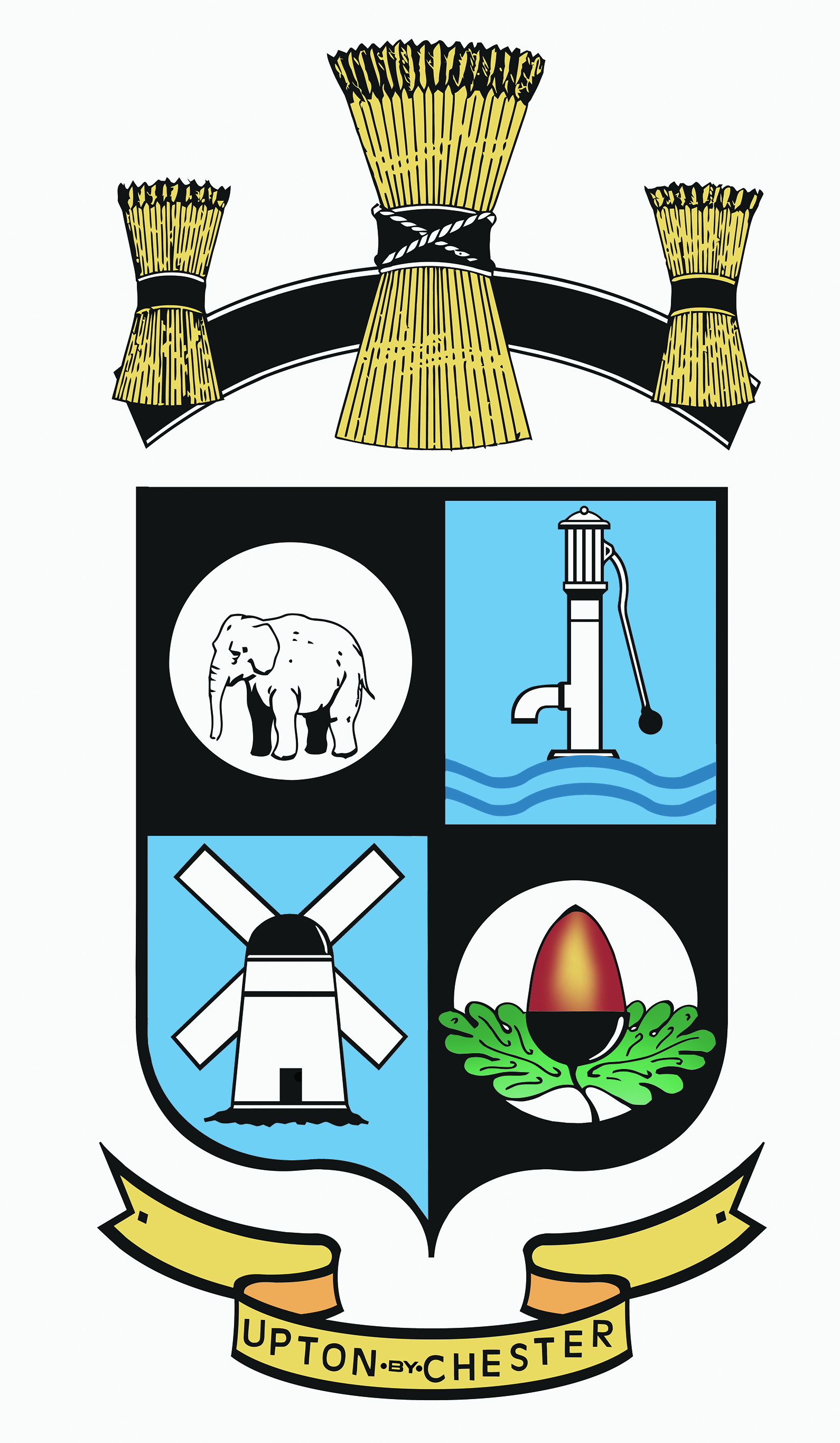 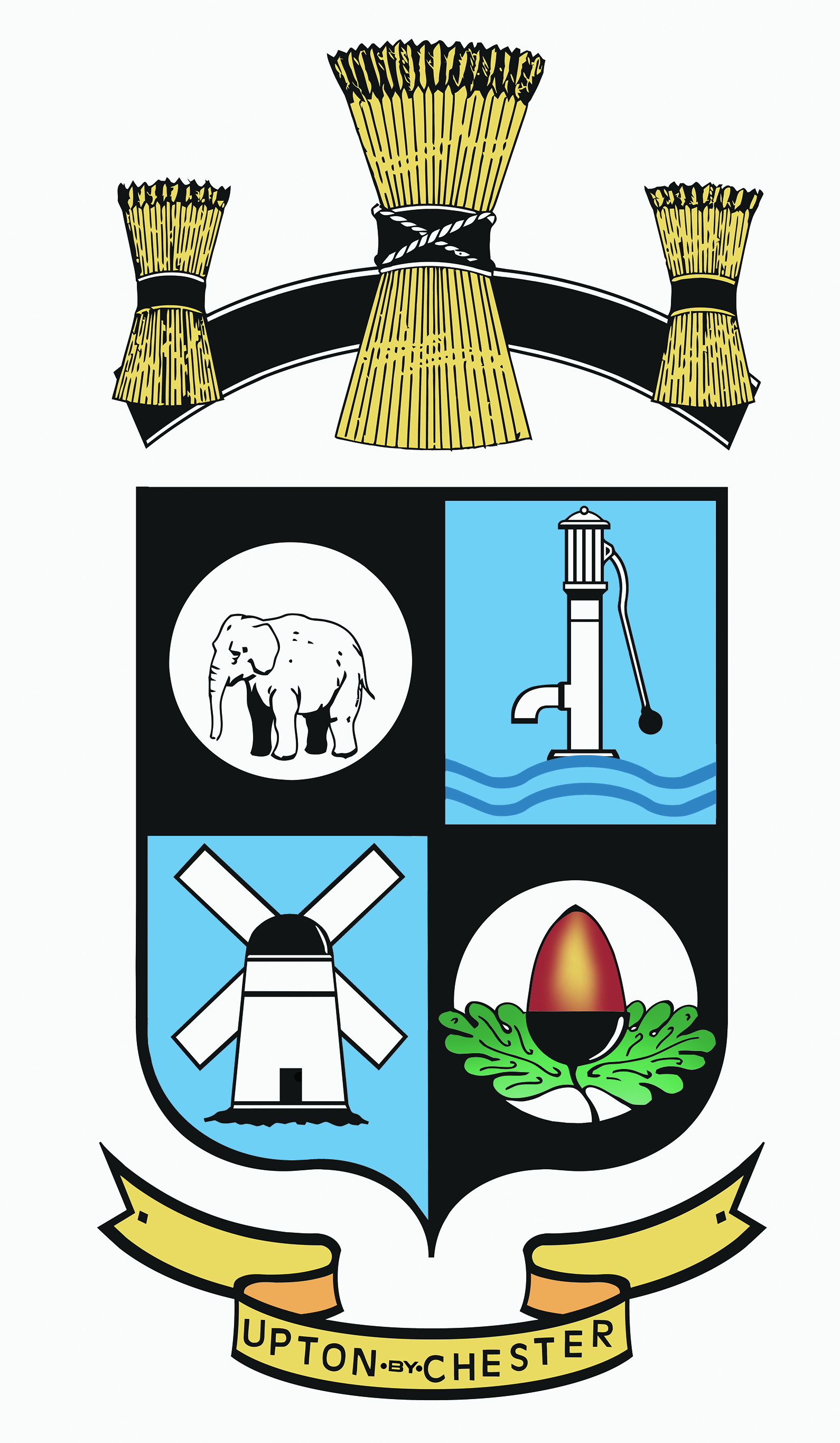  PARISH COUNCIL18 Gladstone RoadChesterCH1 4BY01244 39994007584415343Email suzi.a.pollard@btinternet.com or clerk@uptonbychester.org.ukDear Member,You are summoned to the General Purposes and Localities Committee meeting of Upton by Chester & District Parish Council to be held at 7.00pm on Monday 6th February 2017 at The Pavilion, Wealstone Lane, Upton, Chester.The business to be transacted at the meeting is detailed on the agenda below. Please note that Standing Orders will apply at this meeting.  01 February 2017	Signed………S Pollard……Clerk to the Parish CouncilAGENDA 1. APOLOGIES FOR ABSENCE.To receive and if necessary, approve apologies for absence as reported to the Clerk.2. DECLARATIONS OF INTEREST.Members are invited to declare any interests they may have in any items on this agenda as per the Code of Conduct.3. CLERK’S REPORT.To receive a report from the clerk on the actions taken on the resolutions from the last meeting.4. MINUTES. To approve the Minutes of the meeting held on the 12th December 2016.5. REPORT FROM THE PAVILION SUPERVISOR.To receive an update on the running of the Pavilion and sporting facilities, including a financial report. 6. RECYCLING.To further consider waste recycling requirements at the pavilion.7. FLORAL DISPLAY.To consider who will be invited to design and plant the floral display at QEII.8. DOGS.To discuss the enforcement of the ‘Dogs on Leads’ by-law and how to manage and limit dog mess on the field.9. CHILDBIRTH APPEAL/ CHILDBIRTH APPEAL FUNDRAISER.To consider a proposal to send a letter in support if Pat Daniels and the Childbirth Appeal against a takeover.10. CHILDBIRTH APPEAL FUNDRAISER.To consider a proposal to give fundraisers the use of Parish Council land for an event in July, at no cost.11. STANDING CONSIDERATION OF HIGHWAYS MATTERS.To report Highways matters to the clerk.12. DATE AND TIME OF THE NEXT MEETING.To confirm the date and time of the next meeting.